Tarih:Öğrenci Bilgileri II. Danışman BilgileriDanışman Gerekçeli AçıklamasıNot1: Danışman önerisini YL ‘de dersler tamamlanıp tez çalışmasına başladığında , DR ‘de Tez Önerisi kabul edildikten sonra yapınız.
Not 2:Doktora Programlarında Tez İzleme Komitesi üyesi 2. Danışman olarak atanamaz.
Ek: II Danışman Kabul Dilekçesi.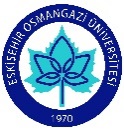 T CESKİŞEHİR OSMANGAZİ ÜNİVERSİTESİSAĞLIK BİLİMLERİ ENSTİTÜSÜII.DANIŞMAN ATAMA FORMUAdı Soyadı		:Öğrenci No		:Programı		:   Yüksek Lisans			DoktoraAnabilim Dalı		:	      Adı Soyadı   Ünvan       :Üniversitesi                   :Fakültesi                       :Anabilim Dalı               :Danışman(Ad Soyad-İmza)UYGUNDURAnabilim Dalı Başkanı(Ad Soyad-İmza)